          الخطة الدراسية الأسبوعية للصف الثاني الابتدائي 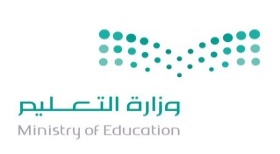                   الأسبوع الثامن  (8)   من 13 /7/1441     إلى  17/7/1441 هـ                                           إعداد معلم الصف /  أحمد خلف الغامدي                                                         توقيع ولي أمر الطالب بالعلم : ........................................المادةاليومالمقررالمطلوب من الطالبإتقان معيار الحفظملاحظاتالقرآنالكريمالأحدتلاوة سورة التكوير   1 - 7حفظ الآيات المقررة في المنزل 100%    90%80%       لم يتقنالقرآنالكريمالاثنينتسميع المقطع السابق 100%    90%80%       لم يتقنالقرآنالكريمالثلاثاءمراجعة وتقويم المقاطع السابقة القرآنالكريمالأربعاءمراجعة وتقويم المقاطع السابقة القرآنالكريمالخميسمراجعة وتقييم المقاطع السابقةلغتيالأحدالتقويم التجميعي 6حل التمارين مع المعلملغتيالاثنينالتقويم التجميعي 6حل التمارين مع المعلملغتيالثلاثاءالتقويم التجميعي 6حل التمارين مع المعلملغتيالأربعاءالتقويم التجميعي 6حل التمارين مع المعلملغتيالخميسالتقويم التجميعي 6حل التمارين مع المعلمتوحيدالأربعاءمراجعة درس : لماذا أرسل الله محمدًا ﷺ ؟مراجعة الدرسفقهالخميسالسجود والرفع منهحفظ الدرس جيداً علومالأحدالدرس الثاني : ( السوائل والغازات )  قراءة الدرس مع فهمهعلومالثلاثاءالدرس الثاني : ( السوائل والغازات )  قراءة الدرس مع فهمهرياضياتالأحدالأنماط العدديةقراءة الدرس مع فهمه رياضياتالاثنينالمجسماتقراءة الدرس مع فهمه رياضياتالثلاثاءالأوجه والأحرف والرؤوسقراءة الدرس مع فهمه رياضياتالأربعاءالأشكال المستويةقراءة الدرس مع فهمه رياضياتالخميستصحيح الكتب وتقييم الدروس السابقةملاحظات عامة للمعلم على الطالب ................................................................................................................................................................................................................................................................................................ملاحظات ولي أمر الطالب................................................................................................................................................................................................................................................................................................